CURRICULUM VITAE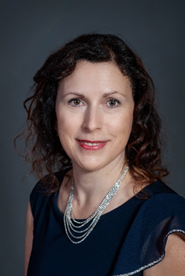 Doz. Dr. Dip.-Ing. Dagmar Škodová Parmová (ODS)Geboren am 19. Juli 1977 in České BudějoviceVerheiratet, 3 KinderPROFESSIONELLE KARRIEREOktober 2022: 	Oberbürgermeisterin der Stadt České Budějovice2019 – bisher	Südböhmische Universität, Ökonomische Fakultät - Dekan2012 – bisher	Südböhmische Universität, Ökonomische Fakultät: Dozentin am Lehrstuhl für Regionalmanagement2011 – 2016: 		Südböhmische Universität, Ökonomische Fakultät: Vizerektorin für auswärtige Beziehungen2007 – 2012: 		Südböhmische Universität, Ökonomische Fakultät: Assistenzprofessor2009 – 2011: 		Südböhmische Universität, Ökonomische Fakultät: Prodekan für auswärtige Beziehungen2007:	Südböhmische Universität, Ökonomische Fakultät: Prodekan für Pädagogische Aktivitäten2004 – 2006:	Südböhmische Universität, Landwirtschaftliche Fakultät: Prodekan für Pädagogische Aktivitäten2002 – 2007: 		Südböhmische Universität, Landwirtschaftliche Fakultät: Assistenzprofessor am Institut für ManagementAUSBILDUNGSüdböhmische Universität, Landwirtschaftliche Fakultät (2001), Bereich Handelsunternehmen, Diplom-IngenieurJohannes Kepler Universität Linz, Bereich Export und internationales Marketing (2002), Doktor und Dozent im Bereich Wirtschaft und Management (2012) POLITISCHE KARIERREBei den Kommunalwahlen 2018 wurde sie als Vertreterin der Stadt České Budějovice als unabhängige Kandidatin gewählt.Bei den Regionalwahlen 2020 wurde sie als Vertreterin der Südböhmischen Region als Mitglied der ODS gewählt. Sie ist Vorsitzende des Ausschusses für Bildung, Ausbildung und Beschäftigung.Bei den Kommunalwahlen 2022 wurde sie für die ODS zur Bürgermeisterin der Statutarstadt České Budějovice gewählt.